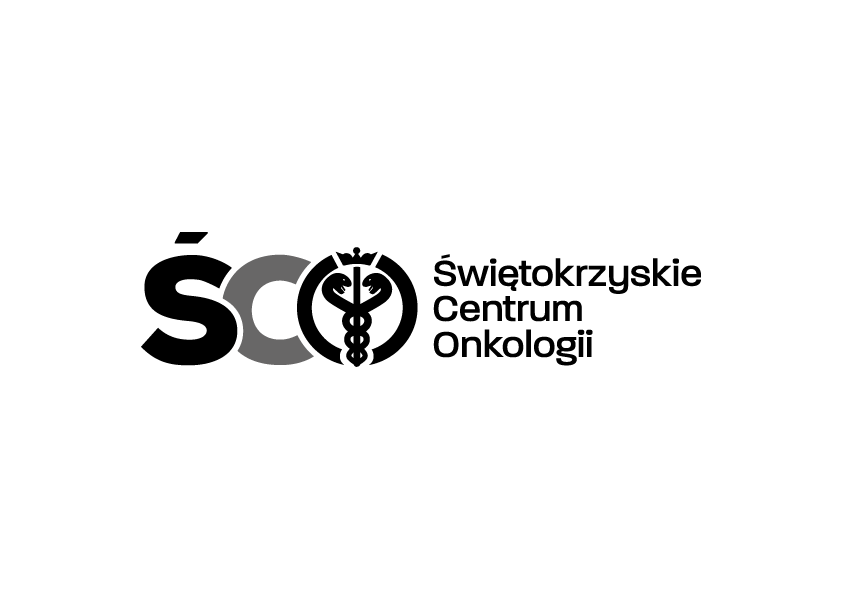 Adres: ul. Artwińskiego 3C, 25-734 Kielce, Sekcja Zamówień Publicznychtel. 41 36 74 072   strona www: http://www.onkol.kielce.pl/ e-mail: zampubl@onkol.kielce.pl / agnieszkajan@onkol.kielce.plKielce dn. 10.12.2020 r.AZP.2411.152.2020.AJSPECYFIKACJA ISTOTNYCH WARUNKÓW ZAMÓWIENIAZAKUP WRAZ Z DOSTAWĄ WYROBÓW MEDYCZNYCHDLA APTEKI SZPITALNEJ ŚWIĘTOKRZYSKIEGO CENTRUM ONKOLOGII W KIELCACHTryb zamówienia: przetarg nieograniczony o wartości mniejszej niż 214 tys. euroZatwierdzamZ-ca Dyrektora ds. Finansowo-Administracyjnychmgr Agnieszka SyskaZamawiający:Świętokrzyskie Centrum Onkologii w Kielcach, 25-734 Kielce, ul. Artwińskiego 3, tel. 41 36-74-072, zaprasza do składania ofert w ramach postępowania o zamówienie publiczne, nr sprawy AZP.2411.152.2020.AJ prowadzonego w trybie przetargu nieograniczonego, zgodnie z przepisami ustawy z dnia 29 stycznia 2004 roku Prawo zamówień publicznych 
dalej: „ustawa Pzp”, o wartości poniżej 214 tys. euro.I. OPIS PRZEDMIOTU ZAMÓWIENIAPrzedmiotem zamówienia jest zakup wraz z dostawą wyrobów medycznych dla Apteki Szpitalnej Świętokrzyskiego Centrum Onkologii w Kielcach, stosownie do poniższych pakietów tj.:Pakiet nr 1 – Narzędzia jednorazowego użytku Pakiet nr 2 – Jałowe opatrunki w kształcie kieszonkiPakiet nr 3 – Czopki przeciw zaparciom – wyrób medyczny Szczegółowy opis przedmiotu zamówienia wraz z określeniem asortymentu wchodzącego w zakres przedmiotu poszczególnych części zamówienia znajduje się w Formularzu asortymentowo-cenowym, stanowiącym Załącznik nr 2 
do SIWZ. Wymagania dotyczące asortymentu znajdują się pod każdym z formularzy.Próbki (na wezwanie Zamawiającego): Pakiet nr 1 – po 1 szt. każdej pozycjiPakiet nr 2 – 2 szt.Zamawiający wymaga w/w próbek celem przetestowania i potwierdzenia zgodności zaproponowanego asortymentu 
z opisem przedmiotu zamówienia zawartym w SIWZ.Próbka powinna zawierać: oryginalne opakowanie, dokładnie opisane (opis powinien zawierać m.in. nazwę artykułu, 
nr katalogowy, producenta, datę ważności).Próbki oferowanych produktów powinny być złożone w zamkniętym opakowaniu oznaczonym: „Próbki 
do postępowania na: Zakup wraz z dostawą wyrobów medycznych dla Apteki Szpitalnej Świętokrzyskiego Centrum Onkologii w Kielcach. AZP.2411.152.2020.AJ”Kody CPV dotyczący przedmiotu zamówienia: 33140000-3 Materiały medyczne33600000-6 Produkty farmaceutyczneII. REALIZACJA ZAMÓWIENIATermin wykonania zamówienia: 24 miesiące od daty podpisania umowy – sukcesywnie do potrzeb.Zamówienia odbywać się będą faksem, sukcesywnie do potrzeb.Realizacja dostaw do 5 dni roboczych w godz. od 7.00 do 14.00, w piątki do godz. 12.30. W sytuacjach pilnych 
w ciągu 2 dni roboczych.Dostawa do Apteki Szpitalnej Świętokrzyskiego Centrum Onkologii w Kielcach.III. WARUNKI UDZIAŁU W POSTĘPOWANIU ORAZ BRAKU PODSTAW WYKLUCZENIA.O udzielenie zamówienia mogą ubiegać się wykonawcy, którzy:nie podlegają wykluczeniu,spełniają warunki udziału w postępowaniu.Warunki udziału w postępowaniu.O udzielenie zamówienia mogą ubiegać się wykonawcy, którzy spełniają warunki udziału w postępowaniu dotyczące:Kompetencji lub uprawnień do prowadzenia określonej działalności zawodowej, o ile wynika to 
z odrębnych przepisów – dot. wyłącznie Pakietu nr 3:Wykonawca musi wykazać iż posiada dokument potwierdzający, że obrót asortymentem będącym przedmiotem oferty jest prowadzony w trybie i na zasadach przewidzianych w aktualnych i powszechnie obowiązujących przepisach prawnych tj.:kopia ważnej koncesji lub zezwolenia Głównego Inspektora Farmaceutycznego (GIF) dla hurtowni farmaceutycznej,kopia ważnego zezwolenia Głównego Inspektora Farmaceutycznego na wytwarzanie jeżeli Wykonawca jest wytwórcą,w przypadku Wykonawcy prowadzącego skład konsygnacyjny zezwolenie na prowadzenie składu zawierające uprawnienia przyznane przez GIF w zakresie obrotu produktami leczniczymi.W przypadku, kiedy zaproponowany asortyment nie wymaga dokumentu w/w, należy załączyć oświadczenie.Sytuacji ekonomicznej i finansowej – Zamawiający nie formułuje warunku w tym zakresie.Zdolności technicznej i zawodowej – Zamawiający nie formułuje warunku w tym zakresie.Wykonawcy mogą wspólnie ubiegać się o udzielenie zamówienia. Wykonawcy wspólnie ubiegający się o udzielenie zamówienia ustanawiają pełnomocnika do reprezentowania ich w postępowaniu o udzielenie zamówienia albo reprezentowania w postępowaniu 
i zawarcia umowy w sprawie zamówienia publicznego.Przepisy dotyczące wykonawcy stosuje się odpowiednio do wykonawców wspólnie ubiegających się 
o udzielenie zamówienia.Jeżeli oferta wykonawców wspólnie ubiegających się o udzielenie zamówienia zostanie wybrana, zamawiający będzie żądać przed zawarciem umowy w sprawie zamówienia publicznego, umowy regulującej współpracę tych wykonawców.Wykonawcy wspólnie ubiegający się o udzielenie zamówienia ponoszą solidarną odpowiedzialność 
za wykonanie umowy i wniesienie zabezpieczenia należytego wykonania umowy.Zamawiający wykluczy z udziału w postępowaniu Wykonawcę, wobec którego zachodzi, co najmniej jedna 
z przesłanek określonych w art. 24 ust. 1 pkt 12-23 ustawy Pzp, z zastrzeżeniem art. 24 ust. 8-10 ustawy Pzp. Na podstawie art. 24 ust. 5 pkt 1 Pzp z postępowania o udzielenie zamówienia zamawiający wyklucza Wykonawcę:w stosunku do którego otwarto likwidację, w zatwierdzonym przez sąd układzie w postępowaniu restrukturyzacyjnym jest przewidziane zaspokojenie wierzycieli przez likwidację jego majątku lub sąd zarządził likwidację jego majątku w trybie art. 332 ust. 1 ustawy z dnia 15 maja 2015 r. – Prawo restrukturyzacyjne (Dz. U. z 2015 r. poz. 978, 1259, 1513, 1830 i 1844 oraz z 2016 r. poz. 615) lub którego upadłość ogłoszono, z wyjątkiem wykonawcy, który po ogłoszeniu upadłości zawarł układ zatwierdzony prawomocnym postanowieniem sądu, jeżeli układ nie przewiduje zaspokojenia wierzycieli przez likwidację majątku upadłego, chyba że sąd zarządził likwidację jego majątku w trybie art. 366 ust. 1 ustawy z dnia 28 lutego 2003 r. – Prawo upadłościowe (Dz. U. z 2015 r. poz. 233, 978, 1166, 1259 i 1844 oraz z 2016 r. poz. 615).IV. WYKAZ OŚWIADCZEŃ, DOKUMENTÓW POTWIERDZAJĄCYCH SPEŁNIANIE WARUNKÓW UDZIAŁU W POSTĘPOWANIU, BRAK PODSTAW WYKLUCZENIA.Oświadczenia i dokumenty składane na wezwanie Zamawiającego:Stosownie do art. 26 ust. 2 ustawy Pzp, Zamawiający wezwie Wykonawcę, którego oferta została najwyżej oceniona, do założenia w wyznaczonym, nie krótszym niż 5 dni terminie, aktualnych na dzień złożenia następujących oświadczeń i dokumentów:odpisu z właściwego rejestru lub z centralnej ewidencji i informacji o działalności gospodarczej, jeżeli odrębne przepisy wymagają wpisu do rejestru lub ewidencji, w celu potwierdzenia braku podstaw wykluczenia na podstawie art. 24 ust. 5 pkt 1 ustawy,dot. wyłącznie Pakietu nr 3: dokumentu potwierdzającego, że obrót asortymentem będącym przedmiotem oferty jest prowadzony w trybie i na zasadach przewidzianych w aktualnych i powszechnie obowiązujących przepisach prawnych tj.:kopia ważnej koncesji lub zezwolenia Głównego Inspektora Farmaceutycznego (GIF) dla hurtowni farmaceutycznej,kopia ważnego zezwolenia Głównego Inspektora Farmaceutycznego na wytwarzanie jeżeli Wykonawca jest wytwórcą,w przypadku Wykonawcy prowadzącego skład konsygnacyjny zezwolenie na prowadzenie składu zawierające uprawnienia przyznane przez GIF w zakresie obrotu produktami leczniczymi.W przypadku, kiedy zaproponowany asortyment nie wymaga w/ w dokumentu, należy załączyć oświadczenie.Oświadczenie składane przez Wykonawcę, bez wezwania ze strony Zamawiającego, po czynności otwarcia ofert:W celu wykazania braku podstaw wykluczenia, w terminie 3 dni od zamieszczenia na stronie internetowej informacji, o której mowa w art. 86 ust. 5 ustawy, Wykonawca przekazuje Zamawiającemu (bez wezwania) oświadczenie 
o przynależności lub braku przynależności do tej samej grupy kapitałowej, o której mowa w art. 24 ust. 1 pkt 23 ustawy, sporządzone według wzoru stanowiącego załącznik nr 5 do SIWZ. Oświadczenie należy złożyć w oryginale. W przypadku przynależności do tej samej grupy kapitałowej Wykonawcą może złożyć wraz z oświadczeniem dokumenty bądź informacje potwierdzające, że powiązania z innym Wykonawcą nie prowadzą do zakłócenia konkurencji w postępowaniuWykonawca, który nie należy do żadnej grupy kapitałowej może załączyć w/w oświadczenie wraz ze składaną ofertą. V. WYKAZ OŚWIADCZEŃ LUB DOKUMENTÓW POTWIERDZAJĄCYCH SPEŁNIANIE PRZEZ OFEROWANE DOSTAWY WYMAGAŃ OKREŚLONYCH PRZEZ ZAMAWIAJĄCEGO (NA WEZWANIE ZAMAWIAJĄCEGO).Deklaracja zgodności, CE – dot. Pakietu nr 1 i 2. W przypadku, kiedy zaproponowany asortyment nie wymaga w/w dokumentu, należy załączyć oświadczenie.Aktualna na dzień otwarcia ofert ulotka informacyjna, zawierająca potwierdzoną datę jej zatwierdzenia lub częściowej zmiany tekstu – dot. wyłącznie Pakietu nr 3.Dokumenty potwierdzające, że oferowany przedmiot zamówienia spełnia wymagania określone przez Zamawiającego np. oryginalne katalogi, foldery, ulotki, materiały źródłowe producenta (w j. polskim) lub inne – dot. Pakiet nr 1 i 2.Wykaz próbek wraz z próbkami – dot. Pakietu nr 1 i 2.VI. POZOSTAŁE DOKUMENTY, KTÓRE NALEŻY DOŁĄCZYĆ DO OFERTY PRZETARGOWEJ (TJ. DO DATY SKŁADANIA OFERT):Druk Oferta – Załącznik nr 1 do SIWZ.Formularz asortymentowo-cenowy – Załącznik nr 2 do SIWZ.Oświadczenie wstępnie potwierdzające, że wykonawca nie podlega wykluczeniu z postępowania – Załącznik nr 3 
do SIWZ.Oświadczenie wstępnie potwierdzające, że wykonawca spełnia warunki udziału w postępowaniu – Załącznik nr 4 
do SIWZ – dot. wyłącznie Pakietu nr 3.Ewentualne pełnomocnictwo, określające zakres umocowania podpisane przez osoby uprawnione do reprezentacji Wykonawcy.W przypadku oferty składanej przez wykonawców, którzy wspólnie ubiegają się o udzielenie zamówienia 
(w szczególności członków konsorcjum oraz wspólników spółki cywilnej) – aktualny dokument potwierdzający ustanowienie pełnomocnika do reprezentowania w/w wykonawców w postępowaniu lub do reprezentowania 
w postępowaniu i zawarcia umowy lub umowę regulującą zasady reprezentacji podmiotów występujących wspólnie, 
w szczególności umowę spółki cywilnej.Dokument pełnomocnictwa musi zawierać minimum następujące postanowienia:wskazanie imienia i nazwiska (firmy), adresu zamieszkania (siedziby), każdego z wykonawców wspólnie ubiegających się o udzielenie zamówienia. Wskazane jest również ujawnienie w pełnomocnictwie numeru NIP wykonawców, w szczególności w przypadku spółki cywilnej numeru NIP spółki oraz wszystkich wspólników,określenie zakresu pełnomocnictwa,podpisy osób uprawnionych do składania oświadczeń woli w imieniu wykonawców.VII. ZASADY SKŁADANIA OŚWIADCZEŃ I DOKUMENTÓW ORAZ WYBORU OFERTY.W przypadku wspólnego ubiegania się o zamówienie przez wykonawców, oświadczenie składa każdy 
z wykonawców wspólnie ubiegających się o zamówienie. Dokumenty te potwierdzają spełnianie warunków udziału w postępowaniu oraz brak podstaw wykluczenia w zakresie, w którym każdy z wykonawców wykazuje spełnianie warunków udziału w postępowaniu oraz brak podstaw wykluczenia. Zgodnie z art. 24aa ust. 1 Zamawiający może, w postępowaniu prowadzonym w trybie przetargu nieograniczonego, najpierw dokonać oceny ofert, a następnie zbadać, czy wykonawca, którego oferta została oceniona jako najkorzystniejsza, nie podlega wykluczeniu oraz spełnia warunki udziału w postępowaniu, o ile taka możliwość została przewidziana w specyfikacji istotnych warunków zamówienia lub w ogłoszeniu o zamówieniu.Jeżeli wykonawca uchyla się od zawarcia umowy lub nie wnosi wymaganego zabezpieczenia należytego wykonania umowy, zamawiający może zbadać, czy nie podlega wykluczeniu oraz czy spełnia warunki udziału w postępowaniu wykonawca, który złożył ofertę najwyżej ocenioną spośród pozostałych ofert.Na podstawie art. 26 ust. 6. ustawy Pzp Wykonawca nie jest obowiązany do złożenia oświadczeń lub dokumentów potwierdzających okoliczności, o których mowa w art. 25 ust. 1 pkt 1 i 3, jeżeli zamawiający posiada oświadczenia lub dokumenty dotyczące tego wykonawcy lub może je uzyskać za pomocą bezpłatnych i ogólnodostępnych baz danych, w szczególności rejestrów publicznych w rozumieniu ustawy z dnia 17 lutego 2005 r. o informatyzacji działalności podmiotów realizujących zadania publiczne (Dz. U. z 2014 r. poz. 1114 oraz z 2016 r. poz. 352).Zgodnie z Rozporządzeniem Ministra Rozwoju z dnia 26 lipca 2016 r. w sprawie rodzajów dokumentów, jakich może żądać zamawiający od wykonawcy w postępowaniu o udzielenie zamówienia (Dz. U. z 2016 r. poz. 1126) – dalej zwanego „rozporządzeniem Ministra Rozwoju z dnia 26 lipca 2016 r.”, w przypadku wskazania przez wykonawcę oświadczeń lub dokumentów, o których mowa w § 2, § 5 i § 7, które znajdują się w posiadaniu zamawiającego, 
w szczególności oświadczeń lub dokumentów przechowywanych przez zamawiającego zgodnie z art. 97 ust. 1 ustawy, zamawiający w celu potwierdzenia okoliczności, o których mowa w art. 25 ust. 1 pkt 1 i 3 ustawy, korzysta 
posiadanych oświadczeń lub dokumentów, o ile są one aktualne – na potwierdzenie powyższego Wykonawca składa oświadczenie – Załącznik nr 6 do SIWZ.Jeżeli oświadczenia lub inne złożone przez wykonawcę dokumenty będą budzić wątpliwości zamawiającego, może on zwrócić się bezpośrednio o dodatkowe informacje lub dokumenty w tym zakresie. W przypadku wskazania przez wykonawcę dostępności oświadczeń lub dokumentów, o których mowa w § 5 
(tj. składanych w celu potwierdzenia braku podstaw wykluczenia wykonawcy z udziału w postępowaniu) i § 7 (składanych w celu potwierdzenia braku podstaw wykluczenia wykonawcy z udziału w postępowaniu przez wykonawcę mającego siedzibę lub miejsce zamieszkania poza terytorium Rzeczypospolitej Polskiej, o których mowa w SIWZ) rozporządzenia Ministra Rozwoju z dnia 26 lipca 2016 r., w formie elektronicznej pod określonymi adresami internetowymi ogólnodostępnych i bezpłatnych baz danych, zamawiający pobiera samodzielnie z tych baz danych wskazane przez wykonawcę oświadczenia lub dokumenty.W przypadku wskazania przez wykonawcę oświadczeń lub dokumentów, składanych w celu potwierdzenia braku podstaw wykluczenia wykonawcy z udziału w postępowaniu i składanych w celu potwierdzenia braku podstaw wykluczenia wykonawcy z udziału w postępowaniu przez wykonawcę mającego siedzibę lub miejsce zamieszkania poza terytorium Rzeczypospolitej Polskiej, o których mowa w SIWZ rozporządzenia Ministra Rozwoju z dnia 26 lipca 2016 r., które znajdują się w posiadaniu zamawiającego, w szczególności oświadczeń lub dokumentów przechowywanych przez zamawiającego zgodnie z art. 97 ust. 1 Pzp, zamawiający w celu potwierdzenia okoliczności, o których mowa w art. 25 ust. 1 pkt 1 i 3 Pzp, korzysta z posiadanych oświadczeń lub dokumentów, o ile są one aktualne.W przypadku, o którym mowa w ppkt 6 SIWZ zamawiający może żądać od wykonawcy przedstawienia tłumaczenia na język polski wskazanych przez wykonawcę i pobranych samodzielnie przez zamawiającego dokumentów. Dokumenty, o których mowa w rozporządzeniu rozporządzenia Ministra Rozwoju z dnia 26 lipca 2016 r., inne niż oświadczenia, o których mowa w SIWZ, składane są w oryginale lub kopii poświadczonej za zgodność z oryginałem. Poświadczenia za zgodność z oryginałem dokonuje odpowiednio wykonawca, wykonawcy wspólnie ubiegający się o udzielenie zamówienia publicznego, w zakresie dokumentów, które każdego z nich dotyczą. Zamawiający może żądać przedstawienia oryginału lub notarialnie poświadczonej kopii dokumentów, o których mowa w rozporządzeniu Ministra Rozwoju z dnia 26 lipca 2016 r., innych niż oświadczenia, wyłącznie wtedy, gdy złożona kopia dokumentu jest nieczytelna lub budzi wątpliwości co do jej prawdziwości. Dokumenty sporządzone w języku obcym są składane wraz z tłumaczeniem na język polski. Jeżeli wykonawca nie złoży wymaganych pełnomocnictw albo złoży wadliwe pełnomocnictwa, zamawiający wzywa do ich złożenia w terminie przez siebie wskazanym, chyba że mimo ich złożenia oferta wykonawcy podlega odrzuceniu albo konieczne byłoby unieważnienie postępowania. Zamawiający wzywa także, w wyznaczonym przez siebie terminie, do złożenia wyjaśnień dotyczących oświadczeń lub dokumentów, o których mowa w art. 25 ust. 1 Pzp. Jeżeli jest to niezbędne do zapewnienia odpowiedniego przebiegu postępowania o udzielenie zamówienia, zamawiający może na każdym etapie postępowania wezwać wykonawców do złożenia wszystkich lub niektórych oświadczeń lub dokumentów potwierdzających, że nie podlegają wykluczeniu, spełniają warunki udziału 
w postępowaniu, a jeżeli zachodzą uzasadnione podstawy do uznania, że złożone uprzednio oświadczenia lub dokumenty nie są już aktualne, do złożenia aktualnych oświadczeń lub dokumentów. Dokumenty podmiotów zagranicznych:	Jeżeli wykonawca ma siedzibę lub miejsce zamieszkania poza terytorium Rzeczypospolitej Polskiej, zamiast dokumentów, o których mowa w § 5 Rozporządzenia Ministra Rozwoju z dnia 26 lipca 2016 r. składa dokument lub dokumenty wystawione w kraju w którym wykonawca ma siedzibę lub miejsce zamieszkania, potwierdzające odpowiednio, że nie otwarto jego likwidacji ani nie ogłoszono upadłości. Jeżeli w kraju, w którym wykonawca ma siedzibę lub miejsce zamieszkania lub miejsce zamieszkania ma osoba, której dokument dotyczy, nie wydaje się dokumentów, o których mowa powyżej, zastępuje się je dokumentem zawierającym odpowiednio oświadczenie wykonawcy, ze wskazaniem osoby albo osób uprawnionych do jego reprezentacji, lub oświadczenie osoby, której dokument miał dotyczyć, złożone przed notariuszem lub przed organem sądowym, administracyjnym albo organem samorządu zawodowego lub gospodarczego właściwym ze względu na siedzibę lub miejsce zamieszkania wykonawcy lub miejsce zamieszkania tej osoby. Zamawiający: Nie zamierza zawrzeć umowy ramowej.Nie zamierza ustanowić dynamicznego systemu zakupów.Zamawiający nie przewiduje wyboru oferty najkorzystniejszej z zastosowaniem aukcji elektronicznej.Zamawiający dopuszcza składanie ofert częściowych na poszczególne pakiety.Zamawiający nie dopuszcza składania ofert częściowych na poszczególne pozycje w obrębie Pakietów.Zamawiający dopuszcza możliwość złożenia ofert równoważnych (oferowany przedmiot zamówienia nie gorszy niż ten określony w SIWZ), jeżeli z opisu przedmiotu zamówienia mogłoby wynikać, iż przedmiot zamówienia określony został poprzez wskazanie znaku towarowego, pochodzenia lub patentu, źródła lub szczególnego procesu, który charakteryzuje produkty lub usługi dostarczane przez konkretnego wykonawcę. W przypadku, gdy w opisie przedmiotu zamówienia podano nazwy materiałów, produktów lub urządzeń konkretnych producentów to należy traktować to jedynie jako określenie pożądanego standardu i jakości. We wszystkich takich sytuacjach Wykonawca może zaoferować równoważne materiały, produkty lub urządzenia o co najmniej takich samych parametrach. Przez równoważność materiału, produktu lub urządzenia rozumie się zaoferowanie materiału, produktu lub urządzenia, którego parametry techniczne są co najmniej takie same jak produktów opisanych w SIWZ. Udowodnienie równoważności należy do Wykonawcy.  W ofercie należy podać swoje odpowiedniki i zamieścić opis dotyczący właściwości odpowiedników. Brak wskazania sugerowanego przez Zmawiającego przedmiotu zamówienia lub proponowanych odpowiedników i opisu dotyczącego właściwości zastosowanych odpowiedników stanowi podstawę do odrzucenia oferty – art. 89 ust. 1 pkt. 2 ustawy Prawo zamówień publicznych.Zamawiający nie przewiduje udzielenia zamówień, o których mowa w art. 67 ust. 1 pkt 6 ustawy.Zamawiający nie dopuszcza składania ofert  wariantowych, oferty takie nie będą brane pod uwagę.Złożenie oferty jest równoznaczne z przyjęciem warunków  przetargowych.Zamawiający dokona oceny ofert z zastosowaniem art. 24aa ustawy Prawo Zamówień Publicznych.VIII. SPOSÓB POROZUMIEWANIA SIĘ ZAMAWIAJĄCEGO Z WYKONAWCAMI ORAZ PRZEKAZYWANIA OŚWIADCZEŃ 
I WNIOSKÓW W TRAKCIE POSTĘPOWANIA.W niniejszym postępowaniu oświadczenia, wnioski, zawiadomienia, dokumenty oraz informacje Wykonawcy przekazują za pośrednictwem poczty elektronicznej (agnieszkajan@onkol.kielce.pl). Zamawiający przekazuje informacje za pośrednictwem poczty elektronicznej. Zawsze dopuszczalna jest forma pisemna. Forma pisemna zastrzeżona jest dla składania oferty wraz z załącznikami, w tym oświadczeń i dokumentów potwierdzających spełnianie warunków udziału w postępowaniu oraz pełnomocnictw. W przypadku braku potwierdzenia otrzymania wiadomości przez Wykonawcę, Zamawiający domniema, iż pismo wysłane przez Zamawiającego na pocztę elektroniczną zostało mu doręczone w sposób, który umożliwił Wykonawcy zapoznanie się z treścią pisma. IX. OSOBY UPOWAŻNIONE DO KONTAKTÓW Z WYKONAWCAMI.Pracownikiem uprawnionym do udzielania informacji Wykonawcom proceduralnie jest:Agnieszka Januchta , tel. 41 36 74 072, e-mail: agnieszkajan@onkol.kielce.pl.X.  OPIS SPOSOBU UDZIELANIA WYJAŚNIEŃ TREŚCI SIWZWykonawca może zwrócić się do Zamawiającego o wyjaśnienie treści specyfikacji istotnych warunków zamówienia. Zamawiający jest obowiązany udzielić wyjaśnień niezwłocznie, jednak nie później niż na 2 dni przed upływem terminu składania ofert – pod warunkiem, że wniosek o wyjaśnienie treści specyfikacji istotnych warunków zamówienia wpłynął do zamawiającego nie później niż do końca dnia, w którym upływa połowa wyznaczonego terminu składania ofert.Jeżeli wniosek o wyjaśnienie treści specyfikacji istotnych warunków zamówienia wpłynął po upływie terminu składania wniosku, o którym mowa w pkt. 1. lub dotyczy udzielonych wyjaśnień, Zamawiający może udzielić wyjaśnień albo pozostawić wniosek bez rozpoznania.Przedłużenie terminu składania ofert nie wpływa na bieg terminu składania wniosku, o którym mowa w pkt 1.Treść zapytań – wraz z wyjaśnieniami – Zamawiający przekazuje Wykonawcom, którym przekazał specyfikację istotnych warunków zamówienia, bez ujawniania źródła zapytania oraz zamieszcza na własnej stronie internetowej.W uzasadnionych przypadkach zamawiający może przed upływem terminu składania ofert zmienić treść SIWZ. Dokonana zmianę SIWZ Zamawiający zamieszcza na stronie internetowej.Jeżeli w wyniku zmiany treści SIWZ nieprowadzącej do zmiany treści ogłoszenia o zamówieniu jest niezbędny dodatkowy czas na wprowadzenie zmian w ofertach, Zamawiający przedłuża termin składania ofert i informuje 
o tym Wykonawców, którym przekazano SIWZ oraz zamieszcza informację na stronie internetowej, jeżeli SIWZ jest udostępniona na tej stronie. Zamawiający nie przewiduje zwołania zebrania wszystkich wykonawców w celu wyjaśnienia treści SIWZ.XI. ZAMAWIAJĄCY ODRZUCI OFERTĘ, jeżeli:jest niezgodna z ustawą, jej treść nie odpowiada treści SIWZ, z zastrzeżeniem omyłki polegającej na niezgodności oferty ze SIWZ, niepowodujące istotnych zmian w treści oferty,jej złożenie stanowi czyn nieuczciwej konkurencji w rozumieniu przepisów o zwalczaniu nieuczciwej konkurencji,zawiera rażąco niską cenę lub koszt w stosunku do przedmiotu zamówienia,została złożona przez Wykonawcę wykluczonego z udziału w postępowaniu o zamówienie publiczne,zawiera błędy w obliczeniu ceny lub kosztu,wykonawca w terminie 3 dni od dnia doręczenia zawiadomienia nie zgodził się na poprawienie omyłki, polegającej na niezgodności oferty ze SIWZ, niepowodującej istotnych zmian w treści oferty,wykonawca nie wyraził zgody, o której mowa w art. 85 ust. 2, na przedłużenie terminu związania ofertą,jej przyjęcie naruszałoby bezpieczeństwo publiczne lub istotny interes bezpieczeństwa państwa, w tym bezpieczeństwo podmiotów objętych jednolitym wykazem obiektów, instalacji, urządzeń i usług wchodzących 
w skład infrastruktury krytycznej, o której mowa w art. 5b ust. 7 pkt 1 ustawy z dnia 26 kwietnia 2007 r. 
o zarządzaniu kryzysowym, a tego bezpieczeństwa lub interesu nie można zagwarantować w inny sposób,jest nieważna na podstawie odrębnych przepisów.XII. OPIS SPOSOBU PRZYGOTOWYWANIA OFERT:Ofertę sporządza się w języku polskim z zachowaniem formy pisemnej pod rygorem nieważności. Każdy wykonawca może złożyć tylko jedną ofertę na to samo zadanie. Oferty wykonawcy, który przedłoży więcej niż jedną ofertę będą odrzucone.Do oferty winny być dołączone wszystkie dokumenty wymagane od wykonawcy.Wszystkie oświadczenia i dokumenty, o których mowa w specyfikacji, muszą być podpisane przez osoby upoważnione do reprezentowania wykonawcy. Dokumenty dostarczone w formie kserokopii powinny być poświadczone „za zgodność z oryginałem” przez osoby upoważnione do reprezentowania wykonawcy na wszystkich stronach oferty. W przypadku gdyby kserokopie dokumentów były nieczytelne, wówczas winny być potwierdzone urzędowo przez organ, który je wydał.Upoważnienie do podpisania oferty powinno być dołączone do oferty, o ile nie wynika z innych dokumentów załączonych przez wykonawców, lub z ustawy.W przypadku, gdy oferta zawierać będzie informacje stanowiące tajemnice przedsiębiorstwa wykonawcy 
w rozumieniu przepisów ustawy o zwalczaniu nieuczciwej konkurencji, a wykonawca zastrzega w odniesieniu do tych informacji, że nie mogą być one udostępniane innym uczestnikom postępowania, informacje te powinien zamieścić wykonawca w dodatkowej zamkniętej kopercie z napisem „zastrzeżone”.Wykonawca ponosi wszelkie koszty związane z przygotowaniem i złożeniem oferty.XIII. WARUNKI ZABEZPIECZENIA PRZETARGUZamawiający nie wymaga wniesienia wadium oraz zabezpieczenia należytego wykonania umowy.XIV. MIEJSCE I TERMIN SKŁADANIA OFERT / TERMIN ZWIĄZANIA OFERTĄOfertę należy złożyć w Sekretariacie siedziby Zamawiającego – Budynek Administracyjny (pokój nr 212), lub przesłać pocztą na adres:ŚWIĘTOKRZYSKIE CENTRUM ONKOLOGII25-734 KIELCE, UL. ARTWIŃSKIEGO 3C p.212 (Budynek Administracyjny)do dnia 18.12.2020 r. do godziny 10.00 Wykonawca powinien umieścić ofertę w zamkniętej kopercie. Koperty mają być adresowana według poniższego wzoru: „OFERTA PRZETARGOWA – AZP.2411.152.2020.AJ Nie otwierać przed dn. 18.12.2020 godz. 10:30. Zakup wraz z dostawą wyrobów medycznych dla Apteki Szpitalnej Świętokrzyskiego Centrum Onkologii w Kielcach”Poza powyższym oznakowaniem musi znajdować się dokładna nazwa i adres Wykonawcy. Data i godzina dostarczenia oferty do Zamawiającego będą odnotowane na kopercie jako oficjalny termin złożenia oferty. Oferty złożone po terminie zostaną zwrócone zgodnie z art. 84 ust. 2 ustawy.Wykonawca będzie związany ofertą przez okres 30 dni. Bieg terminu rozpoczyna się wraz z upływem terminu składania ofert. XV. MIEJSCE I TERMIN OTWARCIA OFERTOtwarcie ofert jest jawne, nastąpi dnia 18.12.2020 r. o godzinie 10.30 w siedzibie Zamawiającego przy ulicy Artwińskiego 3C Budynek Administracyjny w sali Konferencyjnej (pok. 204).Zamawiający po otwarciu ofert w obecności Wykonawców przekaże uczestnikom postępowania przetargowego informacje, określone w art. 86 ust. 4 ustawy dotyczące:nazwy i adresu Wykonawcy,ceny oferty, terminu realizacji zamówienia,warunków płatności.Bezpośrednio przed otwarciem ofert Zamawiający podaje kwotę, jaką zamierza przeznaczyć na sfinansowanie zamówienia.Wykonawcy  mogą uczestniczyć w publicznej sesji otwarcia ofert. Zamawiający niezwłocznie po otwarciu ofert zamieści na stronie internetowej informacje, określone w art. 86 ust. 5 ustawy dotyczące:kwoty, jaką zamierza przeznaczyć na sfinansowanie zamówienia,firm oraz adresów wykonawców, którzy złożyli oferty w terminie,ceny, terminu wykonania zamówienia, warunków płatności zawartych w ofertach.Protokół, wraz z załącznikami jest jawny. Załączniki do protokołu udostępnia się po dokonaniu wyboru najkorzystniejszej oferty lub unieważnieniu postępowania, z tym że oferty są jawne od chwili ich otwarcia. Nie ujawnia się informacji stanowiących tajemnicę przedsiębiorstwa w rozumieniu przepisów o zwalczaniu nieuczciwej konkurencji, jeżeli wykonawca, nie później niż w terminie składania ofert, zastrzegł, że nie mogą one być udostępniane oraz wykazał, 
iż zastrzeżone informacje stanowią tajemnicę przedsiębiorstwa.Po stronie Wykonawcy istnieje konieczność wykazania prawidłowości zastrzeżenia tajemnicy przedsiębiorstwa. Brak uzasadnienia będzie powodował automatyczną jawność zastrzeżonej informacji. XVI. KRYTERIA OCENY OFERT Przy wyborze ofert Zamawiający będzie się kierował następującymi kryteriami:a) Kryterium Cena zostanie obliczone wg. formuły:                                             najniższa wartość podana w ofertach               wartość podana w ofercie badanej                                     x WAGA 60 pkt  Uzyskana z wyliczenia ilość punktów zostanie ostatecznie wyliczona z dokładnością do drugiego miejsca po przecinku 
z zachowaniem następującej zasady: jeżeli parametr miejsca tysięcznego jest poniżej 5, to parametr setny zaokrągla się 
w dół, jeżeli parametr miejsca tysięcznego jest 5 i powyżej, to parametr setny zaokrągla się w górę.b) Kryterium  Termin płatności zostanie obliczone wg. formuły:     badany termin płatności  podany w ofercie     najdłuższy termin płatności podany w ofertach                             x WAGA 40 pktOferta z najdłuższym terminem płatności (max. 60 dni) otrzyma 40 pkt. Pozostałe oferty będą punktowane wg powyższej formuły arytmetycznej.Uchybienie wymogom sporządzenia oferty polegające na braku wskazania terminu płatności uznane będzie przez Zamawiającego jako zaoferowanie przez wykonawcę najkrótszego możliwego terminu do zaoferowania.Rozliczenia pomiędzy zamawiającym, a wykonawcą będą dokonywane w PLN.Oferta cenowa winna być sporządzona na lub w oparciu o załączone formularze.Cena musi być podana z dokładnością do dwóch miejsc po przecinku.Prawidłowe ustalenie podatku VAT należy do obowiązku Wykonawcy, zgodnie z przepisami ustawy o podatku od towaru 
i usług oraz podatku akcyzowym.Zastosowanie przez wykonawcę stawki podatku VAT niezgodnej z obowiązującymi przepisami spowoduje odrzucenie oferty. Zmiana podatku VAT następuje z mocy prawa.Cena podana w ofercie powinna zawierać wszelkiego rodzaju opłaty, jeżeli występują.Jeżeli złożono ofertę, której wybór prowadziłby do powstania obowiązku podatkowego zamawiającego zgodnie 
z przepisami o podatku od towarów i usług w zakresie dotyczącym wewnątrzwspólnotowego nabycia towarów, zamawiający w celu oceny takiej oferty dolicza do przedstawionej w niej ceny podatek od towarów i usług, który miałby obowiązek wpłacić zgodnie z obowiązującymi przepisami.Oferowana cena – to cena brutto oferty, będzie traktowana jako ostateczna do zapłaty przez Zamawiającego.Jeżeli zaistnieje rozbieżność pomiędzy zaoferowaną ceną wyrażoną pisemnie, a ceną wyrażoną cyframi, Zamawiający uzna za prawidłową cenę, wynikającą z działań matematycznych. Wykonawca dostarczy towar do Zamawiającego na swój koszt, ryzyko utraty i uszkodzenia.Zafakturowany asortyment powinien zostać oznaczony nr Umowy.W toku badania i oceny ofert Zamawiający może żądać od Wykonawców wyjaśnień dotyczących:oświadczeń i dokumentów,treści złożonych ofert. Jeżeli zaoferowana cena lub koszt lub ich istotne części składowe, wydają się rażąco niskie w stosunku do przedmiotu zamówienia i budzą wątpliwości zamawiającego co do możliwości wykonania przedmiotu zamówienia zgodnie 
z wymaganiami określonymi przez Zamawiającego lub wynikającymi z odrębnych przepisów, zamawiający zwróci się do Wykonawcy o udzielenie wyjaśnień, w tym złożenia dowodów , dotyczących wyliczenia ceny lub kosztu.Obowiązek wykazania, że oferta nie zawiera rażąco niskiej ceny lub kosztu, spoczywa na Wykonawcy.Zamawiający poprawi w tekście oczywiste omyłki pisarskie, oczywiste omyłki rachunkowe z  uwzględnieniem konsekwencji rachunkowych dokonanych poprawek; inne omyłki polegające na niezgodności oferty ze SIWZ, niepowodujące istotnych zmian w treści oferty, niezwłocznie zawiadamiając o tym Wykonawcę, którego oferta została poprawiona.Za ofertę najkorzystniejszą zostanie uznana oferta, która uzyska najwyższą sumę punktów.Jeżeli nie można wybrać najkorzystniejszej oferty z uwagi na to, że dwie lub więcej ofert przedstawiają taki sam bilans ceny lub kosztu i innych kryteriów oceny ofert, Zamawiający spośród tych ofert wybierze ofertę z najniższą ceną, lub najniższym kosztem, a jeżeli zostały złożone oferty o takiej samej cenie lub koszcie, zamawiający wezwie wykonawców którzy złożyli te oferty do złożenia w terminie przez niego określonym ofert dodatkowych.XVII. ISTOTNE POSTANOWIENIA UMOWYIstotne postanowienia umowy określa projekt umowy, będący integralną częścią Specyfikacji Istotnych Warunków Zamówienia. Wzór umowy stanowi Załącznik nr 7 do SIWZ.Zamawiający dopuszcza zmiany w umowie: zmiany numeru katalogowego produktu,zmiany nazwy produktu przy zachowaniu jego parametrów,wprowadzenia do sprzedaży przez producenta zmodyfikowanego / udoskonalonego produktu powodującego wycofanie dotychczasowego,zmiany przepisów podatkowych w zakresie zmiany stawki podatku VAT. W przypadku wprowadzenia  zmiany stawki podatku VAT, zmianie ulegnie stawka podatku VAT, wartość podatku VAT oraz wartość brutto, wartość netto pozostaje stała przez cały czas trwania umowy.wystąpienia zmian powszechnie obowiązujących przepisów prawa w zakresie mającym wpływ na realizację  umowy – w zakresie dostosowania postanowień umowy do zmiany przepisów  prawa,opóźnień w realizacji umowy o ile zmiana taka jest korzystna dla Zamawiającego lub jest konieczna w celu prawidłowej realizacji przedmiotu umowy,zmiany nazwy oraz formy prawnej Stron – w zakresie dostosowania umowy do tych zmian,wystąpienia siły wyższej (Siła wyższa – zdarzenie lub połączenie zdarzeń obiektywnie niezależnych od Stron, które zasadniczo i istotnie utrudniają wykonywanie części lub całości zobowiązań wynikających z umowy, których Strony nie mogły przewidzieć i którym nie mogły zapobiec ani ich przezwyciężyć i im przeciwdziałać poprzez działanie z należytą starannością ogólnie przewidzianą dla cywilnoprawnych stosunków zobowiązaniowych) – w  zakresie dostosowania umowy do tych zmian,zmiany terminu wykonania zamówienia (skrócenie / wydłużenie),    wstrzymaniem / przerwaniem wykonania przedmiotu umowy z przyczyn zależnych od  Zamawiającego, niewykorzystania wartości umowy przez okres 12 miesięcy od daty zawarcia umowy, Zamawiający przewiduje możliwość przedłużenia okresu obowiązywania umowy na czas określony, nie dłużej jednak niż do wykorzystania wartości umowy,zmiany wysokości minimalnego wynagrodzenia za pracę ustalonego na podstawie art. 2 ust. 3-5 ustawy z dnia 10 października 2002 r. o minimalnym wynagrodzeniu za  pracę, zmiany zasad podlegania ubezpieczeniom społecznym lub ubezpieczeniu zdrowotnemu lub wysokości  stawki składki na ubezpieczenia społeczne lub zdrowotne – jeżeli zmiany te będą miały wpływ na koszty wykonania zamówienia przez Wykonawcę,zmiany zasad gromadzenia i wysokości wpłat do pracowniczych planów kapitałowych o których mowa w ustawie z dnia 4 października 2018 r. o planach kapitałowych. XVIII. WYBÓR OFERTY NAJKORZYSTNIEJSZEJ Zamawiający udzieli zamówienia Wykonawcy, którego oferta odpowiada wszystkim wymaganiom określonym 
w Ustawie Pzp oraz w niniejszej specyfikacji i została oceniona jako najkorzystniejsza w oparciu o podane 
w ogłoszeniu o zamówieniu i Specyfikacji Istotnych Warunków Zamówienia kryteria wyboru.Zamawiający informuje niezwłocznie wszystkich wykonawców o:wyborze najkorzystniejszej oferty, podając nazwę albo imię i nazwisko, siedzibę albo miejsce zamieszkania 
i adres, jeżeli jest miejscem wykonywania działalności wykonawcy, którego ofertę wybrano, oraz nazwy albo imiona i nazwiska, siedziby albo miejsca zamieszkania i adresy, jeżeli są miejscami wykonywania działalności wykonawców, którzy złożyli oferty, a także punktację przyznaną ofertom w każdym kryterium oceny ofert 
i łączną punktację,wykonawcach, którzy zostali wykluczeni,wykonawcach, których oferty zostały odrzucone, powodach odrzucenia oferty, a w przypadkach, o których mowa w art. 89 ust. 4 i 5, braku równoważności lub braku spełniania wymagań dotyczących wydajności lub funkcjonalności,wykonawcach, którzy złożyli oferty niepodlegające odrzuceniu, ale nie zostali zaproszeni do kolejnego etapu negocjacji albo dialogu,dopuszczeniu do dynamicznego systemu zakupów,nieustanowieniu dynamicznego systemu zakupów,unieważnieniu postępowania	– podając uzasadnienie faktyczne i prawne.Zamawiający zamieści informacje określone w ust. 2 pkt a) na własnej stronie internetowej.Zamawiający zawrze umowę w sprawie zamówienia publicznego w terminie nie krótszym niż 5 dni od dnia przekazania zawiadomienia o wyborze oferty pocztą elektroniczną.Zamawiający może zawrzeć umowę w sprawie zamówienia publicznego przed upływem 5-dniowego terminu, jeżeli:w postępowaniu złożono tylko jedną ofertę,upłynął termin do wniesienia odwołania na czynności zamawiającego wymienione w art. 180 ust. 2 ustawy Pzp lub w następstwie jego wniesienia Izba ogłosiła wyrok lub postanowienie kończące postępowanie odwoławcze. Jeżeli wykonawca, o którym mowa w ust. 1, uchyla się od zawarcia umowy lub nie wnosi wymaganego zabezpieczenia należytego wykonania umowy, zamawiający może zbadać, czy nie podlega wykluczeniu oraz czy spełnia warunki udziału w postępowaniu wykonawca, który złożył ofertę najwyżej ocenioną spośród pozostałych ofert, chyba że zachodzą przesłanki unieważnienia postępowania, o których mowa w art. 93 ust. 1. ustawy Pzp. XIX. WARUNKI UNIEWAŻNIENIA POSTĘPOWANIAZamawiający unieważni przetarg, jeżeli zaistnieje jedna z poniższych okoliczności:nie złożono żadnej oferty niepodlegającej odrzuceniu,cena najkorzystniejszej oferty lub oferta z najniższą ceną przewyższa kwotę, którą Zamawiający zamierza przeznaczyć na sfinansowanie zamówienia, z zastrzeżeniem że Zamawiający może zwiększyć tę kwotę do ceny najkorzystniejszej oferty,wystąpi istotna zmiana okoliczności powodująca, że prowadzenie postępowania lub realizacja zamówienia nie leży w interesie publicznym, czego nie można było przewidzieć,postępowanie obarczone jest niemożliwą do usunięcia wadą, uniemożliwiającą zawarcie niepodlegającej unieważnieniu umowy w sprawie zamówienia publicznego.O unieważnieniu postępowania o udzielenie zamówienia Zamawiający zawiadamia równocześnie wszystkich Wykonawców, którzy:ubiegali się o udzielenie zamówienia – w przypadku unieważnienia postępowania przed upływem terminu składania ofert,złożyli oferty – w przypadku unieważnienia postępowania po upływie terminu składania ofert, podając uzasadnienie faktyczne i prawne.XX. POSTĘPOWANIE  ODWOŁAWCZEWykonawcom, a także innym osobom, jeżeli ich interes prawny w uzyskaniu zamówienia doznał lub może doznać uszczerbku w wyniku naruszenia przez zamawiającego przepisów ustawy Prawo zamówień publicznych, na podstawie 
art. 180 ust.2 pkt 2-6 ustawy z dnia 29 stycznia 2004 r. Prawo zamówień publicznych przysługuje odwołanie wyłącznie wobec czynności:1)   określenia warunków udziału w postępowaniu,2)   wykluczenia odwołującego z postępowania o udzielenie zamówienia,3)   odrzucenia oferty odwołującego,4)   opisu przedmiotu zamówienia,5)   wyboru najkorzystniejszej oferty.Odwołanie wnosi się do Prezesa Izby w formie pisemnej lub w postaci elektronicznej, podpisane kwalifikowanym podpisem elektronicznym.W sprawach nieuregulowanych w niniejszej Specyfikacji mają zastosowanie przepisy ustawy Prawo zamówień publicznych i Kodeksu Postępowania Cywilnego.POUCZENIE O ŚRODKACH OCHRONY PRAWNEJ PRZYSŁUGUJĄCYCH WYKONAWCY W TOKU POSTĘPOWANIA O UDZIELENIE ZAMÓWIENIAŚrodkami ochrony prawnej w niniejszym postępowaniu są odwołanie i skarga do sądu, przewidziane w Dziale VI ustawy Pzp, które przysługują wykonawcom, a także innemu podmiotowi, jeżeli ma lub miał interes w uzyskaniu zamówienia oraz poniósł lub może ponieść szkodę w wyniku naruszenia przez zamawiającego przepisów ustawy. Środki ochrony prawnej wobec ogłoszenia o zamówieniu oraz specyfikacji istotnych warunków zamówienia przysługują również organizacjom wpisanym na listę organizacji uprawnionych do wnoszenia środków ochrony prawnej prowadzoną przez Prezesa Urzędu Zamówień Publicznych. ODWOŁANIEOdwołanie przysługuje wyłącznie od niezgodnej z przepisami ustawy Pzp czynności zamawiającego podjętej 
w postępowaniu o udzielenie zamówienia lub zaniechania czynności, do której jest zobowiązany na podstawie ustawy Pzp. W niniejszym postępowaniu, zgodnie z art. 180 ust. 2 ustawy, odwołanie przysługuje wyłącznie wobec czynności: określenia warunków udziału w postępowaniu,wykluczenia odwołującego z postępowania o udzielenie zamówienia,odrzucenia oferty odwołującego,opisu przedmiotu zamówienia,wyboru najkorzystniejszej oferty. Odwołanie powinno wskazywać czynność lub zaniechanie czynności zamawiającego, której zarzuca się niezgodność z przepisami ustawy Pzp, zawierać zwięzłe przedstawienie zarzutów, określać żądanie oraz wskazywać okoliczności faktyczne i prawne uzasadniające wniesienie odwołania.Odwołanie wnosi się do Prezesa Izby (Krajowej Izby Odwoławczej) w formie papierowej albo w postaci elektronicznej opatrzone odpowiednio podpisem albo kwalifikowanym podpisem elektronicznym.Odwołanie wnosi się w terminie 5 dni od dnia przesłania informacji o czynności zamawiającego stanowiącej podstawę jego wniesienia – jeżeli zostały przesłane w sposób określony w art. 180 ust. 5 ustawy Pzp zdanie drugie albo w terminie 10 dni – jeżeli zostały przesłane w inny sposób.Odwołanie wobec treści ogłoszenia o zamówieniu, a także wobec postanowień SIWZ wnosi się w terminie 
5 dni od dnia publikacji ogłoszenia w BZP lub zamieszczenia SIWZ na stronie internetowej.Odwołanie wobec czynności innych niż określone powyżej wnosi się w terminie 5 dni od dnia, w którym powzięto lub przy zachowaniu należytej staranności można było powziąć wiadomość o okolicznościach stanowiących podstawę jego wniesienia.Jeżeli zamawiający nie przesłał wykonawcy zawiadomienia o wyborze oferty najkorzystniejszej, odwołanie wnosi się nie później niż w terminie:a)	15 dni od dnia zamieszczenia w Biuletynie zamówień Publicznych ogłoszenia o udzieleniu zamówienia,b)	1 miesiąca od dnia zawarcia umowy, jeżeli zamawiający nie opublikował w Biuletynie zamówień publicznych ogłoszenia o udzieleniu zamówienia.Odwołujący przesyła kopię odwołania zamawiającemu przed upływem terminu do wniesienia odwołania 
w taki sposób, aby mógł on zapoznać się z jego treścią przed upływem tego terminu. Domniemywa się, 
iż zamawiający mógł zapoznać się z treścią odwołania przed upływem terminu do jego wniesienia, jeżeli przesłanie jego kopii nastąpiło przed upływem terminu do jego wniesienia przy użyciu środków komunikacji elektronicznej.SKARGANa orzeczenie Izby stronom oraz uczestnikom postępowania odwoławczego przysługuje skarga do sądu, którą wnosi się do sądu okręgowego właściwego dla siedziby zamawiającego. Skargę może wnieść również zamawiający.Skargę wnosi się za pośrednictwem Prezesa Izby w terminie 7 dni od dnia doręczenia orzeczenia Izby, przesyłając jednocześnie jej odpis przeciwnikowi skargi. Prezes Izby przekazuje skargę wraz z aktami postępowania odwoławczego sądowi w terminie 7 dni od dnia jej otrzymania.W terminie 21 dni od dnia wydania orzeczenia skargę może wnieść także Prezes Urzędu Zamówień Publicznych. Prezes Urzędu może także przystąpić do toczącego się postępowania. Do czynności podejmowanych przez Prezesa Urzędu stosuje się odpowiednio przepisy ustawy a dnia 17 listopada 1964 r. – Kodeks postępowania cywilnego o prokuratorze.W sprawach nieuregulowanych w niniejszej Specyfikacji mają zastosowanie przepisy Ustawy z dnia 29 stycznia 2004 roku Prawo zamówień publicznych i aktów wydanych na jej podstawie. XXI. OBOWIĄZEK INFORMACYJNY O RODOZałącznik nr 22a do Polityki Ochrony Danych OsobowychKLAUZULA INFORMACYJNA osób fizycznych składających oferty w związku z postępowaniem prawo zamówień publicznychNa podstawie art. 13 rozporządzenia Parlamentu Europejskiego i Rady (UE) 2016/679 z dnia 27 kwietnia 2016 r. 
w sprawie ochrony osób fizycznych w związku z przetwarzaniem danych osobowych i w sprawie swobodnego przepływu takich danych oraz uchylenia dyrektywy 95/46/WE (ogólne rozporządzenie o ochronie danych), zwanego dalej RODO, informuje, że:Administratorem Danych Osobowych jest: Dyrektor Świętokrzyskiego Centrum Onkologii, ul. S. Artwińskiego 3, 25-734 Kielce, Regon: 0012632332.Inspektorem Ochrony Danych jest: Mariusz Wiatr, tel.: 41 36 74 094, e-mail: iod@onkol.kielce.pl.Pani/Pana dane osobowe są przetwarzane w celu realizacji zadań administratora związanych z postępowaniem 
o udzielenie zamówienia publicznego.Podstawy prawne przetwarzania: Ustawa z dnia 29 stycznia 2004 r. Prawo zamówień publicznych.Odbiorcami Pani/Pana danych osobowych będą osoby lub podmioty, którym udostępniona zostanie dokumentacja postępowania w oparciu o art. 8 oraz art. 96 ust. 3, 3a, 3b ustawy z dnia 29 stycznia 2004 r. –Prawo zamówień publicznych.Pani/Pana dane osobowe będą przechowywane, zgodnie z art. 97 ust. 1, 1a, 1b ustawy Pzp, przez okres 4 lat 
od dnia zakończenia postępowania o udzielenie zamówienia, a jeżeli czas trwania umowy przekracza 4 lata, okres przechowywania obejmuje cały czas trwania umowy lub ustalony w oparciu o uzasadniony interes realizowany przez Administratora.Posiada Pani/Pan prawo do: dostępu do treści swoich danych osobowych, prawo do żądania ich sprostowania, prawo wniesienia sprzeciwu, usunięcia, ograniczenia przetwarzania, prawo do przenoszenia danych. Jeżeli przetwarzanie odbywa się na postawie zgody prawo do jej cofnięcia w dowolnym momencie, bez wpływu 
na zgodność z prawem przetwarzania, którego dokonano na podstawie zgody przed jej cofnięciem. Posiada Pani/Pan również prawo wniesienia skargi do Prezesa Urzędu Ochrony Danych Osobowych, jeżeli uzna Pani/Pan, iż przetwarzanie narusza przepisy RODO.W odniesieniu do Pani/Pana danych osobowych decyzje nie będą podejmowane w sposób zautomatyzowany, stosowanie do art. 22 ust. 1 i 4 Rozporządzenia.Obowiązek podania przez Panią/Pana danych osobowych bezpośrednio Pani/Pana dotyczących jest wymogiem ustawowym określonym w przepisach ustawy Pzp, związanym z udziałem w postępowaniu o udzielenie zamówienia publicznego; konsekwencje niepodania określonych danych wynikają z ustawy Pzp.Załączniki do SIWZ:Zał. nr 1 – Formularz ofertyZał. nr 2 – Formularz asortymentowo-cenowyZał. nr 3 – Oświadczenie dot. przesłanek wykluczenia z postępowaniaZał. nr 4 – Oświadczenie dot. spełniania warunków udziału w postępowaniuZał. nr 5 – Oświadczenie dot. przynależności do grupy kapitałowejZał. nr 6 – Oświadczenie na podstawie art. 26 ust. 6Zał. nr 7 – Projekt umowyZał. nr 8 – Wykaz próbek					Załącznik nr 1 do SIWZ /Formularz oferty/ZAMAWIAJĄCY Świętokrzyskie Centrum Onkologiiul. Artwińskiego 3
25-734 Kielce WYKONAWCA Nazwa Wykonawcy / Wykonawców przypadku oferty wspólnej*:……………………………………………………………………………………………………Adres:  	………………………………………………………………………………………Tel. 	………………………………………………………………………………………REGON 	………………………………………………………………………………………NIP	………………………………………………………………………………………E-mail, na który Zamawiający ma przesłać korespondencję ………………………………….…………….W przypadku wyboru naszej oferty jako najkorzystniejszej umowę w imieniu firmy podpiszą:……………………………………………………………………………………………………………………………….……………..OFERTAW związku z ogłoszonym postępowaniem w trybie przetargu nieograniczonego poniżej 214 tys. euro na: ZAKUP WRAZ Z DOSTAWĄ WYROBÓW MEDYCZNYCH DLA APTEKI SZPITALNEJ ŚWIĘTOKRZYSKIEGO CENTRUM ONKOLOGII W KIELCACH AZP.2411.152.2020.AJoferujemy wykonanie przedmiotu zamówienia w pełnym rzeczowym zakresie objętym Specyfikacją istotnych warunków zamówienia za cenę całkowitą ustaloną zgodnie z formularzem asortymentowo-cenowym stosownie do tj.:Pakiet nr 1 – Narzędzia jednorazowego użytku Netto ................................ zł. słownie ....................................................................................................... + VAT........................zł.Brutto ............................... zł., słownie ......................................................................................................Termin płatności – przelew do ……………………. dni (min. 30 – max. 60 dni) od daty wystawienia faktury.Pakiet nr 2 – Jałowe opatrunki w kształcie kieszonkiNetto ................................ zł. słownie .......................................................................................................+ VAT........................zł.Brutto ............................... zł., słownie ......................................................................................................Termin płatności – przelew do ……………………. dni (min. 30 – max. 60 dni) od daty wystawienia faktury.Pakiet nr 3 – Czopki przeciw zaparciom – wyrób medyczny Netto ................................ zł. słownie .......................................................................................................+ VAT........................zł.Brutto ............................... zł., słownie ......................................................................................................Termin płatności – przelew do ……………………. dni (min. 30 – max. 60 dni) od daty wystawienia faktury.Oświadczamy że: powierzymy / nie powierzymy* wykonanie części zamówienia podwykonawcom.Opis części zamówienia przewidzianej do wykonania przez podwykonawcę:a) ……………………………………………………….…………………………………………b) ……………………………………………………….…………………………………………Oświadczamy, że należymy/nie należymy* do grupy małych i średnich przedsiębiorstw, zgodnie z definicją MŚP (małe 
i średnie przedsiębiorstwa) o której mowa w Rozporządzeniu Komisji (UE) nr 651/2014 z dnia 17 czerwca 2014 r., załącznik nr I do Rozporządzenia, art. 2.Wykonawca ponosi pełną odpowiedzialność za realizację przedmiotu zamówienia przez podwykonawcę.Oświadczamy, że w cenie naszej oferty zostały uwzględnione wszystkie koszty wykonania zamówienia. Oświadczamy, że oferujemy stałość cen w trakcie trwania umowy. Oświadczamy ze wszystkie złożone przez nas dokumenty są zgodne z aktualnym stanem prawnym i faktycznym.Termin realizacji zamówienia – 24 miesiące.Oświadczamy, że zgłoszone zamówienia zrealizujemy w terminie do 5 dni roboczych w godz. od 7.00 do 14.00, 
w piątki do godz. 12.30. W sytuacjach pilnych w ciągu 2 dni roboczych.Oświadczamy, że zapoznaliśmy się ze Specyfikacją istotnych warunków zamówienia i nie wnosimy do niej zastrzeżeń. Zapoznaliśmy się ze szczegółowymi warunkami przetargu zawartymi w Specyfikacji istotnych warunków zamówienia 
i uznajemy się za związanych określonymi w niej postanowieniami i zasadami postępowania.Oświadczamy, że projekt umowy, stanowiący załącznik do Specyfikacji istotnych warunków zamówienia, został przez nas zaakceptowany. Zobowiązujemy się w przypadku wyboru naszej oferty, do zawarcia umowy na określonych w nich warunkach, w miejscu i terminie wyznaczonym przez Zamawiającego.Oświadczamy, że czujemy się związani niniejszą ofertą przez czas wskazany w Specyfikacji istotnych warunków zamówienia, tj. przez okres 30 dni, licząc od terminu składania ofert. Dokumenty stanowiące tajemnicę przedsiębiorstwa, zawarte na stronach od nr ………. do nr ……….. w rozumieniu przepisów ustawy o zwalczaniu nieuczciwej konkurencji, nie mogą być udostępniane do wglądu innym Wykonawcom, zostały złożone w odrębnej (niejawnej części oferty).Osobą odpowiedzialną za realizację wykonania zamówienia jest Pani / Pan ....................................................................nr telefonu ............................   nr faxu …………..………………. e-mail ...................................................................................   Informujemy, że:wybór oferty nie będzie prowadzić do powstania u zamawiającego obowiązku podatkowego*wybór oferty będzie* prowadzić do powstania u zamawiającego obowiązku podatkowego w odniesieniu do następujących towarów lub usług:………………………………………………………………………………………………………………………………………………………nazwa(rodzaj)towaru,  których dostawa lub świadczenie będzie prowadzić do jego powstania. Wartość towarów lub usług powodująca obowiązek podatkowy u zamawiającego to: ...................................................... zł netto*.Oferta zawiera ......... stron kolejno ponumerowanych.Oświadczamy, że wypełniliśmy obowiązki informacyjne przewidziane w art. 13 lub art. 14 RODO) wobec osób fizycznych, od których dane osobowe bezpośrednio lub pośrednio pozyskałem w celu ubiegania się o udzielenie zamówienia publicznego w niniejszym postępowaniu.*niepotrzebne skreślićZałącznikami do niniejszej oferty, stanowiącymi jej integralną część są:Dokumenty i oświadczenia  zgodnie z SIWZ:__________________________________ strona ____________________________________________ strona ____________________________________________ strona ____________________________________________ strona ____________________________________________ strona __________Miejscowość, data .................................                                                                 __________________________Podpis(y) osoby(osób) uprawnionej(ych)do reprezentowania WykonawcyInformacja dla wykonawcy:Formularz oferty musi być podpisany przez osobę lub osoby uprawnione do reprezentowania firmy i przedłożony wraz z dokumentem 
(-ami) potwierdzającym (-ymi) prawo do reprezentacji wykonawcy przez osobę podpisującą ofertę. W przypadku oferty wspólnej należy podać dane dotyczące pełnomocnika wykonawcy.Załącznik nr 3 do SIWZZamawiający: Świętokrzyskie Centrum Onkologii ul. Artwińskiego 325-734 KielceWykonawca:………………………………….………………………(pełna nazwa/firma, adres)reprezentowany przez:…………………………………………………………(imię, nazwisko, stanowisko/podstawa 
do reprezentacji)Oświadczenie wykonawcy składane na podstawie art. 25a ust. 1 ustawy z dnia 29 stycznia 2004 r.  Prawo zamówień publicznych (dalej jako: ustawa Pzp)DOTYCZĄCE PRZESŁANEK WYKLUCZENIA Z POSTĘPOWANIANa potrzeby postępowania o udzielenie zamówienia publicznego pn. ZAKUP WRAZ Z DOSTAWĄ WYROBÓW MEDYCZNYCH DLA APTEKI SZPITALNEJ ŚWIĘTOKRZYSKIEGO CENTRUM ONKOLOGII W KIELCACH AZP.2411.152.2020.AJ.OŚWIADCZENIA DOTYCZĄCE WYKONAWCY:Oświadczam, że nie podlegam wykluczeniu z postępowania na podstawie art. 24 ust 1 pkt 12-22 ustawy Pzp.Oświadczam, że nie podlegam wykluczeniu z postępowania na podstawie art. 24 ust. 5 pkt. 1  ustawy Pzp.……………………………………. (miejscowość), dnia …………………. r. 							             ……………………………………………..…(podpis)Oświadczam, że zachodzą w stosunku do mnie podstawy wykluczenia z postępowania na podstawie art. …………. ustawy Pzp (podać mającą zastosowanie podstawę wykluczenia spośród wymienionych w art. 24 ust. 1 pkt 13-14, 16-20 lub art. 24 ust. 5 ustawy Pzp). Jednocześnie oświadczam, że w związku z ww. okolicznością, na podstawie art. 24 ust. 8 ustawy Pzp podjąłem następujące środki naprawcze: ………………………………………………………………………………………………………………………….…………………………………………………………………………………………..…………………...........…………………………………………………………………………………………………………. (miejscowość), dnia …………………. r. 							             ……………………………………………..…(podpis)OŚWIADCZENIE DOTYCZĄCE PODMIOTU, NA KTÓREGO ZASOBY POWOŁUJE SIĘ WYKONAWCA:Oświadczam, że następujący/e podmiot/y, na którego/ych zasoby powołuję się w niniejszym postępowaniu, 
tj.: …………………………………………………………………….……………………… (podać pełną nazwę/firmę, adres,) nie podlega/ją wykluczeniu z postępowania o udzielenie zamówienia.……………………………………. (miejscowość), dnia …………………. r. 							             ……………………………………………..…(podpis)[UWAGA: zastosować tylko wtedy, gdy zamawiający przewidział możliwość, o której mowa w art. 25a ust. 5 pkt 2 ustawy Pzp]OŚWIADCZENIE DOTYCZĄCE PODWYKONAWCY NIEBĘDĄCEGO PODMIOTEM, NA KTÓREGO ZASOBY POWOŁUJE SIĘ WYKONAWCA:Oświadczam, że następujący/e podmiot/y, będący/e podwykonawcą/ami: ………………………………………………………………… (podać pełną nazwę/firmę, adres,), nie podlega/ą wykluczeniu z postępowania o udzielenie zamówienia.……………………………………. (miejscowość), dnia …………………. r. 							             ……………………………………………..…(podpis)OŚWIADCZENIE DOTYCZĄCE PODANYCH INFORMACJI:Oświadczam, że wszystkie informacje podane w powyższych oświadczeniach są aktualne i zgodne z prawdą oraz zostały przedstawione z pełną świadomością konsekwencji wprowadzenia zamawiającego w błąd przy przedstawianiu informacji.……………………………………. (miejscowość), dnia …………………. r. 							             ……………………………………………..…(podpis)Załącznik nr 4 do SIWZZamawiający: Świętokrzyskie Centrum Onkologii ul. Artwińskiego 325-734 KielceWykonawca:………………………………….………………………………………………………….………………………(pełna nazwa/firma, adres)reprezentowany przez:……………………………………………………………………………………………………………………(imię, nazwisko, stanowisko/podstawa 
do reprezentacji)Oświadczenie wykonawcy składane na podstawie art. 25a ust. 1 ustawy z dnia 29 stycznia 2004 r.  Prawo zamówień publicznych (dalej jako: ustawa Pzp), DOTYCZĄCE SPEŁNIANIA WARUNKÓW UDZIAŁU W POSTĘPOWANIUNa potrzeby postępowania o udzielenie zamówienia publicznego pn. ZAKUP WRAZ Z DOSTAWĄ WYROBÓW MEDYCZNYCH DLA APTEKI SZPITALNEJ ŚWIĘTOKRZYSKIEGO CENTRUM ONKOLOGII W KIELCACH AZP.2411.152.2020.AJ, oświadczam, co następuje:OŚWIADCZENIA DOTYCZĄCE WYKONAWCY:Oświadczam, że spełniam warunki udziału w postępowaniu określone przez Zamawiającego w Rozdziale III pkt 2.1 SIWZ.…………….……. (miejscowość), dnia …………………. r. 							         ……………………………………………..…(podpis)INFORMACJA W ZWIĄZKU Z POLEGANIEM NA ZASOBACH INNYCH PODMIOTÓW:Oświadczam, że w celu wykazania spełniania warunków udziału w postępowaniu, określonych przez Zamawiającego 
w Rozdziale III SIWZ pkt 2.1. polegam na zasobach następujących podmiotów: ……………………………………………………………………………………………………………………………………………………………………………………
w następującym zakresie: …………………………………………………………………………………………………………………………………………………………………………………… (wskazać podmiot i określić zakres dla wskazanego punktu)…………….……. (miejscowość), dnia …………………. r. 							         ……………………………………………..…(podpis)OŚWIADCZENIE DOTYCZĄCE PODANYCH INFORMACJI:Oświadczam, że wszystkie informacje podane w powyższych oświadczeniach są aktualne i zgodne z prawdą oraz zostały przedstawione z pełną świadomością konsekwencji wprowadzenia zamawiającego w błąd przy przedstawianiu informacji.…………….……. (miejscowość), dnia …………………. r. 							         ……………………………………………..…(podpis)Załącznik nr 5 do SIWZZamawiający: Świętokrzyskie Centrum Onkologii ul. Artwińskiego 325-734 KielceWykonawca:…………………………………………………………(pełna nazwa/firma, adres)reprezentowany przez:…………………………………………………………(imię, nazwisko, stanowisko/podstawa 
do reprezentacji)Oświadczenie wykonawcyskładane na podstawie art. 24 ust. 1 pkt. 23 ustawy z dnia 29 stycznia 2004 r.  Prawo zamówień publicznych (dalej jako: ustawa Pzp)DOTYCZĄCE PRZESŁANEK WYKLUCZENIA Z POSTEPOWANIA / PRZYNALEŻNOŚCI DO GRUPY KAPITAŁOWEJNa potrzeby postępowania o udzielenie zamówienia publicznego pn. ZAKUP WRAZ Z DOSTAWĄ WYROBÓW MEDYCZNYCH DLA APTEKI SZPITALNEJ ŚWIĘTOKRZYSKIEGO CENTRUM ONKOLOGII W KIELCACH AZP.2411.152.2020.AJ oświadczam, co następuje:Składając ofertę w postępowaniu o udzielnie zamówienia publicznego, którego przedmiotem są w/w dostawy, oświadczamy, że: a) nie należymy do grupy kapitałowej, o której mowa w art. 24 ust. 1 pkt. 23 ustawy Pzp*, b) należymy do grupy kapitałowej, o której mowa w art. 24 ust. 1 pkt. 23 ustawy Pzp*,c) nie należymy do żadnej grupy kapitałowej*.Wykonawca który nie należy do żadnej grupy kapitałowej może załączyć w/w oświadczenie wraz ze składaną ofertą. ______________, dnia ____________2020 r.__________________________Podpis(y) osoby(osób) uprawnionej(ych)do reprezentowania Wykonawcy* niepotrzebne skreślić Załącznik nr 6 do SIWZZamawiający: Świętokrzyskie Centrum Onkologii ul. Artwińskiego 325-734 KielceWykonawca:……………………………………………………………………………(pełna nazwa/firma, adres)reprezentowany przez:……………………………………………………………………………(imię, nazwisko, stanowisko/podstawa 
do reprezentacji)Oświadczenie wykonawcyDotyczy postępowania na: ZAKUP WRAZ Z DOSTAWĄ WYROBÓW MEDYCZNYCH DLA APTEKI SZPITALNEJ ŚWIĘTOKRZYSKIEGO CENTRUM ONKOLOGII W KIELCACH AZP.2411.152.2020.AJ.Na podstawie art. 26 ust. 6 ustawy Pzp w związku z § 10 ust. 2 Rozporządzenia Ministra Rozwoju z dnia 26 lipca 2016 r. 
w sprawie rodzajów dokumentów, jakich może żądać zamawiający od wykonawcy w postępowaniu o udzielenie zamówienia, oświadczam, że dokument:…………………………………………………………………………………………………………………………………………………………………………………………………………………………………………………………………………………………………………………………………………………………………………został dołączony do postępowania nr ………………. z dnia ………….Oświadczam, że dokumenty: przesłane / załączone do wskazanego postępowania* są aktualne na wymagany przez Zamawiającego termin tj. ……….…………. (Wykonawca wpisuje termin złożenia niniejszego oświadczenia).______________, dnia ____________2020 r.__________________________Podpis osoby(osób) uprawnionej(ych)do reprezentowania Wykonawcy* niepotrzebne skreślić Załącznik nr 7 do SIWZProjekt UMOWA Nr ......./152/2020Zawarta w dniu …………………… roku pomiędzy:Świętokrzyskim Centrum Onkologii Samodzielnym Publicznym Zakładem Opieki Zdrowotnej z siedzibą w Kielcach, 
ul. Artwińskiego 3 (nr kodu: 25-734), REGON: 001263233, NIP: 959-12-94-907, zwanym w treści umowy „Zamawiającym”, w imieniu którego działa:- mgr Agnieszka Syska – Z-ca Dyrektora ds. Finansowo – Administracyjnych- mgr Wioletta Krupa – Główna Księgowa a……………………………………………………………………………………………………………… REGON: ………………….. NIP: ………………….. zwanym w treści umowy „Wykonawcą”, w imieniu którego działa:1.	……………………………………………………………………………………………..…2.	…………………………………………………………………………………………..……Strony zgodnie oświadczają, że umowa została zawarta na zasadach ustalonych ustawą z dnia 29 stycznia 2004 roku – Prawo zamówień publicznych na podstawie wygranego przetargu nieograniczonego z dnia……………… roku na warunkach określonych w postępowaniu.Strony zawarły umowę następującej treści:§ 1Przedmiot UmowyPrzedmiotem umowy są dostawy dla Zamawiającego – ………………………………………………. w asortymencie, ilościach i cenach określonych w załączniku nr 1 do umowy stanowiącym jej integralną część.Zamawiający powierza, a Wykonawca przyjmuje do wykonania przedmiot umowy określony w ust. 1.Umowa zostaje zawarta na okres 24 miesięcy tj. od dnia …………..….. do ……………. r.Specyfikacja Istotnych Warunków Zamówienia wraz z załącznikami oraz oferta Wykonawcy stanowią integralną część niniejszej umowy.§ 2DostawyWykonawca zobowiązuje się do dostarczania asortymentu, o którym mowa w § 1 począwszy od dnia zawarcia umowy:w ilościach każdorazowo ustalonych przez Zamawiającego,na koszt i ryzyko Wykonawcy,w asortymencie i cenach określonych w załączniku nr 1 do umowy,transportem Wykonawcy do Zamawiającego w dni robocze tj. od poniedziałku do czwartku w godz. od 7.00 do 14.00, w piątki do godz. 12.30.Wykonawca zobowiązuje się do rozładowania każdej partii towaru przez własnych pracowników, a gdy Wykonawca korzysta z usług firm przewozowych, przez pracownika tej firmy z samochodu do magazynu Zamawiającego.. Zgłoszone zamówienia Wykonawca zrealizuje w terminie do 5 dni roboczych od daty otrzymania zapotrzebowania. W sytuacjach pilnych w ciągu 2 dni roboczych. Dostawa do Apteki Szpitalnej Świętokrzyskiego Centrum Onkologii w Kielcach. Zamówienia na poszczególne ilości towaru przesyłane będą faksem na nr telefonu ……………………….Jeżeli termin dostawy upływa w dniu wolnym od pracy lub poza godzinami pracy Zamawiającego, dostawa nastąpi w pierwszym dniu roboczym po wyznaczonym terminie. Ilości zużycia podane przez Zamawiającego są ilościami szacunkowymi. Zamawiający zastrzega sobie prawo do:wykorzystania niektórych pozycji asortymentowych w ilościach mniejszych od określonych w załączniku nr 1 do umowy,do zwiększenia ilości niektórych pozycji (określonych w załączniku nr 1 do umowy), jednocześnie nie przekraczając całkowitej wartości umowy bez konsekwencji prawnych i finansowych ze strony Wykonawcy.zmniejszenia wartości zamówienia (określonego w załączniku nr 1 do umowy).W przypadku kiedy Wykonawca nie wywiązał się z dostawy zamówionej partii towaru, a zaistnieje konieczność pilnego zakupu, Zamawiający zakupi brakujący towar u innego dostawcy, obciążając Wykonawcę różnicą w cenie między ceną umowną a ceną zakupu u innego dostawcy.Zamawiający zapewnia niezbędne warunki organizacyjne umożliwiające dostęp pracownikom Wykonawcy do pomieszczeń Zamawiającego – w zakresie niezbędnym do wykonania niniejszej umowy.Z chwilą wydania Zamawiającemu przedmiotu umowy, przechodzi na niego ryzyko przypadkowej utraty lub uszkodzenia towaru.Jeżeli uszkodzenie towaru nastąpi w czasie trwania transportu odpowiedzialność za powstałą szkodę ponosi Wykonawca.Odbioru jakościowego i ilościowego każdej dostawy dokonywać będzie upoważniony pracownik.Osobą odpowiedzialną za realizację umowy ze strony Zamawiającego jest  Kierownik Apteki.§ 3Wymagania jakościoweWykonawca gwarantuje wysoką jakość dostarczanych produktów będących przedmiotem umowy.Termin ważności: min. ¾ okresu ważności produktu, liczone od daty dostawy do Zamawiającego.Wykonawca gwarantuje, że dostarczany przedmiot Umowy będzie zgodny z wymogami stawianymi przez   Zamawiającego zawartymi w SIWZ i załącznikach.Wykonawca nie ponosi odpowiedzialności za wady przedmiotu umowy powstałe na skutek niewłaściwego postępowania Zamawiającego, tzn. postępowania niezgodnego z instrukcją producenta.Wykonawca zapewnia, że dostarczy wszystkie wyroby fabrycznie nowe, kompletne, o wysokim standardzie jakościowym. Gwarantuje także, że wyroby te są dopuszczone do stosowania w zakładach opieki zdrowotnej, posiadają wymagane świadectwa, atesty, certyfikaty  i terminy ważności.Na każdej partii towaru muszą znajdować się etykiety umożliwiające oznaczenie towaru co do tożsamości.Na żądanie Zamawiającego, Wykonawca, w terminie 7 dni od daty otrzymania pisemnego wezwania, zobowiązany jest przedstawić na przedmiot zamówienia pozwolenia na dopuszczenie do obrotu wydane przez właściwego Ministra do spraw zdrowia, Radę lub Komisję Europejską, jeśli są wymagane.§ 4Płatności i cenyZa wykonanie umowy wg ilości i ceny ustalonej w załączniku nr 1 do umowy Wykonawcy przysługuje wynagrodzenie w kwocie netto – ……………………..złbrutto – ………………….. zł(słownie : ………………………………………………………………………………/…).Ceny jednostkowe przedmiotu umowy obejmują jego wartość, wszystkie określone prawem podatki  (w tym podatek VAT) oraz inne koszty związane z realizacją umowy, w tym koszty transportu do siedziby Zamawiającego.Strony postanawiają, że rozliczenie odbywać się będzie fakturami częściowymi.Zapłata nastąpi na podstawie prawidłowo wystawionej faktury przez Wykonawcę i po stwierdzeniu przez Zamawiającego prawidłowego i terminowego wykonania dostawy. Akceptowane będą również faktury elektroniczne przesyłane na adres mailowy finanse@onkol.kielce.pl.Zapłata nastąpi przelewem na rachunek bankowy Wykonawcy, w terminie ………… dni od daty wystawienia faktury Zamawiającemu, przy czym Zamawiający upoważnia Wykonawcę do wystawiania faktur bez podpisu osoby upoważnionej. Termin zapłaty winien być wpisany na fakturze VAT. Na fakturze należy podać nr i datę umowy.Ceny jednostkowe wyszczególnione w załączniku nr 1 przez okres obowiązywania umowy będą niezmienne, 
z zastrzeżeniem postanowień § 8 ust. 6 pkt d), l), m), n).Jeżeli w wyniku realizacji umowy powstanie u Zamawiającego obowiązek podatkowy na podstawie przepisów o podatku od towarów i usług, kwota należnego podatku VAT zostanie rozliczona z urzędem skarbowym przez Zamawiającego zgodnie z obowiązującymi przepisami. W przypadku, gdy Wykonawca doliczy do wynagrodzenia netto nienależny podatek VAT, to Zamawiający dokona obniżenia tego wynagrodzenia o kwotę podatku VAT, którą obowiązany jest rozliczyć zamiast Wykonawcy na podstawie przepisów o podatku od towarów i usług.Wykonawca zobowiązuje się, że wypełni ustawowy obowiązek w zakresie wykazania, w deklaracji VAT podatku należnego z tytułu wystawionych faktur objętych przedmiotową Umową. Ponadto Wykonawca oświadcza, że pochodzenie towaru, który jest przedmiotem umowy jest legalne i według jego wiedzy nie uczestniczy w łańcuchy transakcji mających na celu wyłudzenie z budżetu państwa podatku VAT.§ 5ReklamacjeW razie stwierdzenia wady przedmiotu Umowy w okresie gwarancyjnym Wykonawca zobowiązany będzie do bezpłatnej wymiany wadliwego towaru na wolny od wad w terminie do 10 dni roboczych od otrzymania reklamacji (złożonej telefonicznie i potwierdzonej za pomocą faxu lub drogą pocztową).Zamawiający przy odbiorze partii towaru sprawdza zgodność pod względem ilościowym z fakturą. Zgłoszenie przez Zamawiającego reklamacji ilościowej jest równoznaczne z niedostarczeniem danej partii  towaru.Koszty załatwienia reklamacji ilościowych i jakościowych ponosi Wykonawca.Zawiadomienie o reklamacji, niezwłocznie po ich ujawnieniu, zostanie przesłane na numer faksu Wykonawcy oraz potwierdzone telefonicznie na numery kontaktowe określone w ofercie Wykonawcy.Nie udzielenie odpowiedzi na złożoną reklamację i nie zastosowanie się do jej wymogów  w terminie podanym w ust. 1 uprawnia Zamawiającego do zaangażowania innych osób prawnych lub fizycznych (tzw. wykonanie zastępcze) w celu realizacji dostawy towaru zgodnego z niniejszą umową. Koszty tzw. wykonania zastępczego będą obciążać Wykonawcę w wysokości różnicy między kosztami wykonania zastępczego (w tym koszty transportu, rozładunku i inne niezbędne do prawidłowego wykonania przedmiotu umowy), a kosztami zakupu na podstawie zawartej umowy.§ 6Kary umowneStrony ustalają odpowiedzialność za niewykonanie lub nienależyte wykonanie zobowiązań umownych w formie kar umownych w następujących wysokościach:w razie nie przystąpienia lub odstąpienia od umowy z przyczyny leżącej po stronie Wykonawcy, Wykonawca zapłaci Zamawiającemu karę umowną w wysokości 10 % wartości niezrealizowanej części umowy netto,w razie zwłoki w dostarczeniu towaru albo zwłoki w usunięciu stwierdzonych wad, braków lub niezgodności towaru z umową ponad terminy określone w umowie, Wykonawca zapłaci Zamawiającemu karę umowną w wysokości 5% wartości zamówionej dostawy netto, licząc za każdy dzień opóźnienia.Zapłata kar umownych nie zwalnia Wykonawcy z obowiązku realizacji umowy. Zamawiający zastrzega sobie  prawo potrącenia należnych kar umownych z wynagrodzenia należnego Wykonawcy. O potrąceniu Zamawiający zawiadomi Wykonawcę na piśmie.Zamawiającemu przysługuje prawo dochodzenia odszkodowania przewyższającego ustalone kwoty kar umownych na zasadach ogólnych.§ 7Rozwiązanie UmowyOprócz przypadków wymienionych w ustawie Kodeks Cywilny oraz ustawie Prawo zamówień publicznych Zamawiającemu przysługuje prawo wypowiedzenia umowy z zachowaniem 1-miesięcznego terminu wypowiedzenia z Wykonawcą, który:rozwiązał firmę lub utracił uprawnienia do prowadzenia działalność gospodarczej w zakresie objętym  zamówieniem,narusza w sposób rażący istotne postanowienia niniejszej umowy, a w szczególności, gdy dostarcza towar niezgodny z umową lub specyfikacją,nie posiada ważnych, aktualnych dokumentów potwierdzających wymagania jakościowe opisane w § 3.Zamawiający ma prawo do rozwiązania  umowy ze skutkiem natychmiastowych bez ponoszenia kar umownych  w  następujących przypadkach: dostarczania przez Wykonawcę towaru niezgodnego pod względem jakości i ilości ze złożonym zamówieniem częściowym, jeżeli Wykonawca nie wymieni dostarczonego towaru na wolny od wad,jeżeli Wykonawca trzykrotnie dostarczy towar złej jakości, ilości lub nieterminowo,zmiany cen.W razie zaistnienia istotnej zmiany okoliczności powodującej, że wykonanie umowy nie leży w interesie publicznym, czego nie można było przewidzieć w chwili zawarcia umowy Zamawiający może odstąpić od umowy w terminie 30 dni od powzięcia wiadomości o tych okolicznościach zawiadamiając o tym Wykonawcę na piśmie w terminie 1 miesiąca od powzięcia wiadomości o powyższych okolicznościach. W takim przypadku Wykonawca może żądać jedynie wynagrodzenia należnego mu z tytułu wykonania części Umowy.§ 8Postanowienia końcoweBez zgody podmiotu tworzącego Zamawiającego Wykonawca nie może dokonać żadnej czynności prawnej mającej na celu zmianę wierzyciela w szczególności zawrzeć umowy poręczenia w stosunku do zobowiązań Zamawiającego.Wykonawca nie może bez pisemnej zgody Zamawiającego powierzyć wykonania zamówienia osobom trzecim.Wykonawca nie może wykonywać swego zobowiązania za pomocą takich osób trzecich, które na podstawie art. 24 ustawy Prawo zamówień publicznych są wykluczone z ubiegania się o udzielenie zamówienia publicznego.   Zawinione naruszenie w/w postanowień stanowi podstawę do odstąpienia od umowy przez Zamawiającego.W sprawach nie uregulowanych w niniejszej umowie mają zastosowanie:właściwe przepisy ustawy Prawo zamówień publicznych  wraz z aktami wykonawczymi do tej ustawy,właściwe przepisy ustawy Kodeks cywilny.Zakazuje się zmian postanowień zawartej umowy w stosunku do treści oferty, na podstawie, której dokonano wyboru Wykonawcy, chyba, że Zamawiający przewidział możliwość dokonania takiej zmiany w ogłoszeniu 
o zamówieniu lub w specyfikacji istotnych warunków zamówienia oraz określił warunki takiej zmiany.Umowa może zostać zmieniona w sytuacji:zmiany numeru katalogowego produktu,zmiany nazwy produktu przy zachowaniu jego parametrów,wprowadzenia do sprzedaży przez producenta zmodyfikowanego / udoskonalonego produktu powodującego wycofanie dotychczasowego,zmiany przepisów podatkowych w zakresie zmiany stawki podatku VAT. W przypadku wprowadzenia  zmiany stawki podatku VAT, zmianie ulegnie stawka podatku VAT, wartość podatku VAT oraz wartość brutto, wartość netto pozostaje stała przez cały czas trwania umowy.wystąpienia zmian powszechnie obowiązujących przepisów prawa w zakresie mającym wpływ na realizację  umowy – w zakresie dostosowania postanowień umowy do zmiany przepisów  prawa,opóźnień w realizacji umowy o ile zmiana taka jest korzystna dla Zamawiającego lub jest konieczna w celu prawidłowej realizacji przedmiotu umowy,zmiany nazwy oraz formy prawnej Stron – w zakresie dostosowania umowy do tych zmian,wystąpienia siły wyższej (Siła wyższa – zdarzenie lub połączenie zdarzeń obiektywnie niezależnych od Stron, które zasadniczo i istotnie utrudniają wykonywanie części lub całości zobowiązań wynikających z umowy, których Strony nie mogły przewidzieć i którym nie mogły zapobiec ani ich przezwyciężyć i im przeciwdziałać poprzez działanie z należytą starannością ogólnie przewidzianą dla cywilnoprawnych stosunków zobowiązaniowych) – w  zakresie dostosowania umowy do tych zmian,zmiany terminu wykonania zamówienia (skrócenie / wydłużenie),    wstrzymaniem / przerwaniem wykonania przedmiotu umowy z przyczyn zależnych od  Zamawiającego, niewykorzystania wartości umowy przez okres 12 miesięcy od daty zawarcia umowy, Zamawiający przewiduje możliwość przedłużenia okresu obowiązywania umowy na czas określony, nie dłużej jednak niż do wykorzystania wartości umowy,zmiany wysokości minimalnego wynagrodzenia za pracę ustalonego na podstawie art. 2 ust. 3-5 ustawy z dnia 10 października 2002 r. o minimalnym wynagrodzeniu za  pracę, zmiany zasad podlegania ubezpieczeniom społecznym lub ubezpieczeniu zdrowotnemu lub wysokości  stawki składki na ubezpieczenia społeczne lub zdrowotne – jeżeli zmiany te będą miały wpływ na koszty wykonania zamówienia przez Wykonawcę,zmiany zasad gromadzenia i wysokości wpłat do pracowniczych planów kapitałowych o których mowa w ustawie z dnia 4 października 2018 r. o planach kapitałowych. Wszelkie zmiany postanowień umowy mogą nastąpić za zgodą obu Stron wyrażoną na piśmie pod rygorem  nieważności takiej zmiany, z wyłączeniem zmiany stawki podatku VAT, która to zmiana obowiązuje z dniem wejścia w życie stosownych przepisów.Wykonawca oświadcza, że prowadzi działalność w sposób odpowiedzialny, przestrzega przepisów prawa, w tym w szczególności przepisów dotyczących przeciwdziałania korupcji, praniu pieniędzy i finansowania terroryzmu, przepisów dotyczących przestrzegania praw pracowniczych, przepisów dotyczących przestrzegania zasad bezpieczeństwa i higieny pracy, przepisów przeciwpożarowych, prawa ochrony konkurencji, przepisów w zakresie ochrony mienia oraz przepisów ochrony środowiska oraz dokłada należytej staranności przy weryfikacji swoich pracowników, współpracowników, podwykonawców lub osób przy pomocy których będzie świadczył dostawy na rzecz zamawiającego, w powyższym zakresie. W przypadku zgłoszenia przez zamawiającego jakichkolwiek wątpliwości dotyczących przestrzegania przez wykonawcę lub jego pracowników, współpracowników, podwykonawców lub osoby przy pomocy których będzie świadczył dostawy w/w zasad, Wykonawca podejmie działania naprawcze mające na celu ich usunięcie. Spory wynikłe na tle realizacji niniejszej umowy rozstrzygać będzie Sąd właściwy dla siedziby Zamawiającego.Niniejsza umowa została sporządzona w dwóch jednobrzmiących egzemplarzach, po jednym dla każdej ze stron.Załączniki do umowy:Zał. nr 1 – Formularz asortymentowo-cenowy Załącznik nr 8 do SIWZWYKAZ ZAŁĄCZONYCH DO OFERTY PRÓBEKNazwa i adres Wykonawcy składającego próbki: ....................................................................................................................................................................................................(data, podpis, pieczęć)Lp.KRYTERIUMWAGA1.Cena 60%2.Termin płatności 40%……………………………..……………..podpis Zamawiającego……………………………..……………..podpis WykonawcyLp.Nazwa artykułuProducentIlośćPakiet nr …….Poz. nr …….Uwagi